              PROPOSTA DE CONCESSÃO DE DIÁRIAS
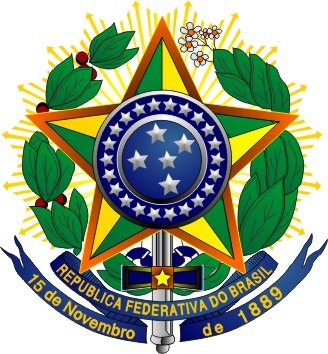 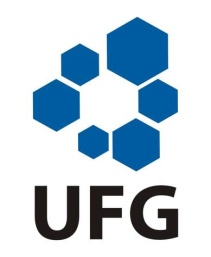 MINISTÉRIO DA EDUCAÇÃOUNIVERSIDADE FEDERAL DE GOIÁSREGIONAL CATALÃOSETOR DE DIÁRIAS E PASSAGENSPROPOSTO(BENEFICIÁRIO) Setor de Alocação:Nome: Data de Nascimento:Nome da Mãe:Cargo/Função:Matrícula SIAPE (se possuir):                                     CPF:Banco Nº:                                  Agência Nº:                                       C/C Nº:                                  Endereço:                                                                               CEP:                             tel:                               e-mail:MOTIVO DA VIAGEM (Objetivo/Assunto a ser tratado/Evento)Justificativa para final de semana/feriado e/ou com prazo menor que 10 dias antes do evento(se for o caso)DESTINO (explicar detalhadamente a ida e a volta, tipo de transporte a se utilizar e inclusive horários e datas)AUTORIZAÇÃO DO RESPONSÁVEL PELO SETORNome do Responsável: Cargo/Função: Órgão:Catalão, ______ de _______________________ de 20___.Assinatura e Carimbo